附件面试疫情防控注意事项一、根据疫情防控有关规定，参加面试人员须加强防疫知识学习，主动接种新冠病毒疫苗，面试前主动减少外出、不必要的聚集和人员接触，确保面试时身体状况良好。面试时，除凭本人有效居民身份证、山东省电子健康通行码绿码、通信大数据行程卡绿卡、本人签字的《新冠疫情防控健康管理承诺书》和考前48小时内新冠病毒核酸检测阴性证明（纸质版，可截屏打印)外，还须提供考前24小时内在济南采样的新冠病毒核酸检测阴性证明（纸质版，可截屏打印），方可进入考点参加面试。除以上材料外，省外入鲁返鲁人员还需持入鲁返鲁48小时内核酸检测阴性证明，并于抵达后第1天和第3天各进行1次核酸检测。二、持非绿码的考生应主动向招聘单位申报，告知旅居史、接触史和就诊史，评估后确定面试安排。三、存在以下情形的，不得参加考试：①不能按要求提供核酸检测阴性证明等健康证明者;②确诊病例、疑似病例、无症状感染者和尚在隔离观察期的密切接触者、次密接者;③面试前14天内有发热(≥37.3℃)、咳嗽、腹泻等症状未痊愈且未排除传染病及身体不适者;④有中风险地区所在县(市、区、旗)旅居史且离开上述地区不满7天者、有高风险地区所在县(市、区、旗)旅居史且离开上述地区不满14天者;对尚未公布中高风险地区但近期新增感染者较多、存在社区传播风险的其他疫情风险区域，参照中高风险地区所在县（市、区）执行。⑤有境外旅居史且入境未满28天者。四、面试当天，若考生入场或考试期间出现咳嗽、呼吸困难、腹泻、发热等症状，经专业评估和综合研判，能继续参加考试的，安排在备用隔离考场考试。五、进入考点前，考生须听从考点工作人员指挥，佩戴一次性医用外科口罩，保持“一米线”排队有序入场。在接受身份核验时，逐人按要求摘下口罩核实身份。六、请考生备齐个人防护用品，严格做好个人防护，保持手卫生。合理安排交通和食宿，注意饮食卫生。请考生认真阅读疫情防控注意事项，特别是外地来济人员，要提前了解并严格执行我市疫情防控有关规定和要求（通过“国务院客户端”微信小程序“各地防控政策”栏目、“济南卫生健康”公众号“疫情防治”-“济南市信息发布”查询“入济返济最新要求”，咨询电话0531-12345、0531-81278816），面试前避免前往疫情中、高风险地区，主动减少外出和不必要的聚集、人员接触，以免影响参加面试；注意做好自我健康管理和个人防护。前往考点途中，要全程佩戴口罩、做好手部卫生、避免在车上饮食，与周围乘客尽可能保持安全距离。凡违反我市常态化疫情防控有关规定，隐瞒、虚报旅居史、接触史、健康状况等疫情防控重点信息的，将依法依规追究责任。如疫情防控形势及相关政策发生变化，将视情调整考试安排，届时将另行发布公告。请广大报考人员理解、支持和配合。附件2考试人员健康管理信息承诺书本人承诺：以上信息属实，如有虚报、瞒报，愿承担责任及后果。签字：             身份证号：               联系电话：关于山东省电子健康通行码申领使用、查询疫情风险等级等有关问题的说明一、如何申请办理和使用山东省电子健康通行码山东省电子健康通行码可通过三种途径办理。一是微信关注“健康山东服务号”微信公众号，进入“防疫专区”办理；二是下载“爱山东”APP，进入首页“热点应用”办理；三是支付宝首页搜索“山东健康通行卡”办理。经实名认证后，填写申报信息获取“山东省电子健康通行码”。其中：1.山东省居民可直接点击“健康通行卡”栏目，选中“通行码申请”，按照提示填写相关信息，并作出承诺后，即可领取健康通行码。2.外省来鲁（返鲁）人员，到达我省后须通过“来鲁申报”模块转码为山东省健康通行码，持绿码一律通行。3.自境外入鲁（返鲁）人员隔离期满后，经检测无异常的通过“来鲁申报”模块申领健康通行码，经大数据比对自动赋码。省外考生山东省电子健康通行码（绿码）转换有问题的，可拨打咨询电话0531-67605180或0531-12345。二、中、高风险等疫情重点地区流入人员管理有关规定中、高风险等疫情重点地区来鲁的人员纳入当地疫情防控体系，按照有关要求进行提前准备、健康管理和核酸检测，具体要求请联系各地疾控部门。三、如何查询所在地区的疫情风险等级可使用“国务院客户端”微信小程序点击“疫情风险查询”，或在微信小程序中搜索“疫情风险等级查询”，或登录http://bmfw.www.gov.cn/yqfxdjcx/index.html，选择查询地区即可了解该地的疫情风险等级。济南核酸检测电子地图通过手机关注“健康济南共建共享”微信公众号，在“疫情防治”专栏“核酸检测地图”查询，也可以扫描下方二维码进行查询。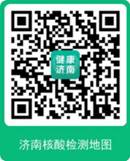 情 形姓 名健康排查（流行病学史筛查）健康排查（流行病学史筛查）健康排查（流行病学史筛查）健康排查（流行病学史筛查）健康排查（流行病学史筛查）健康排查（流行病学史筛查）健康排查（流行病学史筛查）情 形姓 名14天内国内中、高风险等疫情重点地区旅居地（县（市、区））14天内国内中、高风险等疫情重点地区旅居地（县（市、区））28天内境外旅居地（国家地区）居住社区21天内发生疫情①是②否属于下列哪种情形①确诊病例②无症状感染者③密切接触者④次密切接触者⑤“同时空”伴随人员⑥与感染者活动时空轨迹重叠人员⑦中高风险地区人员⑧全域封闭管理地区人员⑨其他根据疫情防控工作需要集中隔离人员⑩以上都不是是否解除医学隔离观察①是②否③不属于核酸检测①阳性②阴性③不需要健康监测（自考前14天起）健康监测（自考前14天起）健康监测（自考前14天起）健康监测（自考前14天起）健康监测（自考前14天起）健康监测（自考前14天起）健康监测（自考前14天起）健康监测（自考前14天起）天数监测日期健康码①红码②黄码③绿码早体温晚体温是否有以下症状①发热②乏力③咳嗽或打喷嚏④咽痛⑤腹泻⑥呕吐⑦黄疸⑧皮疹⑨结膜充血⑩都没有如出现以上所列症状，是否排除疑似传染病①是 ②否如出现以上所列症状，是否排除疑似传染病①是 ②否1234567891011121314考试当天